|UKE 10 i 7. klasseMål for perioden:                                                   Tema:  Til heimen  Denne uka starter vi med utviklingssamtaler, og det er fint om dere bruker litt tid før samtalen på arket som jeg sendte med hjem på fredag. For de som har samtaler på onsdag må vi forskyve til senere på onsdagen, eller finne nytt tidspunkt, da det i ettertid dukket opp møter jeg må på. (Jeg tar kontakt for ny tid.) I gymtimene har vi hatt dans med to elever fra videregående som har vært på utplassering. Elevene har vært veldig flinke og motiverte i disse timene! Husk svømmeklær til fredag og gymklær til onsdag.!God vinterferie!Hilsen Håkon           Tlf. 93206539       E-post: Hakon.ostbye.mjomen@inderoy.kommune.noMenu1Menu1 Ordenselever: Mille og JulieMandag 05.03.18Tirsdag 06.03.18Onsdag 07.03.18 Torsdag 08.03.18Fredag 09.03.18Morgensamling/NorskMatematikkNorskMusikk/dramaSvømmingEngelskEngelskKu-hå(B)/Matem.Musikk/dramaSvømmingKu-hå(A)/Matem.SamfunnsfagKu-hå(B)/NorskMatematikkMatematikkKu-hå(A)/NorskNaturfagEngelskNorskNorskKRLENorskGymNaturfagSamfunnsfagSamfunnsfagKRLELEKSER:LEKSER:Mandag05.03.18Tirsdag 06.03.18Onsdag 07.03.18Torsdag 08.03.18Info om Prøver/gloserLEKSER:Norsk Les side 148-151. Skriv stikkord i arbeidsboka. Les side 152-155Skriv stikkord i arbeidsboka.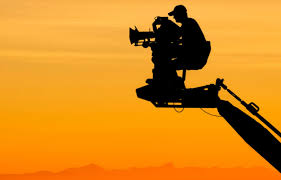 Diktat: kortfilm, forurensning, sammenhengen, klimagasser, redusere, landegrenser LEKSER:Matem.Grunnbok 7 b side 68Grunnbok 7 b side 70Velg ei side i oppgavebok kap. 3Side……….Velg ei side i oppgavebok kap. 3Side……….LEKSER:EngelskLage presentasjon om 8. mars.(Window 365)Lage presentasjon om 8. mars.(Presenteres onsdag)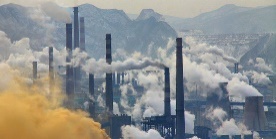 LEKSER:NaturfagLes i boka s. 122. Hva er DrivhuseffektenLes i boka s. 123-125 og svar på oppg. 5, 6 og 7. side 131.LEKSER:KRLESamfunn.Les side 138-140Lag 2-3 spørsmål fra teksten.Gjør oppgave 15-17 side 143 i Midgard.